Winner’s Bracket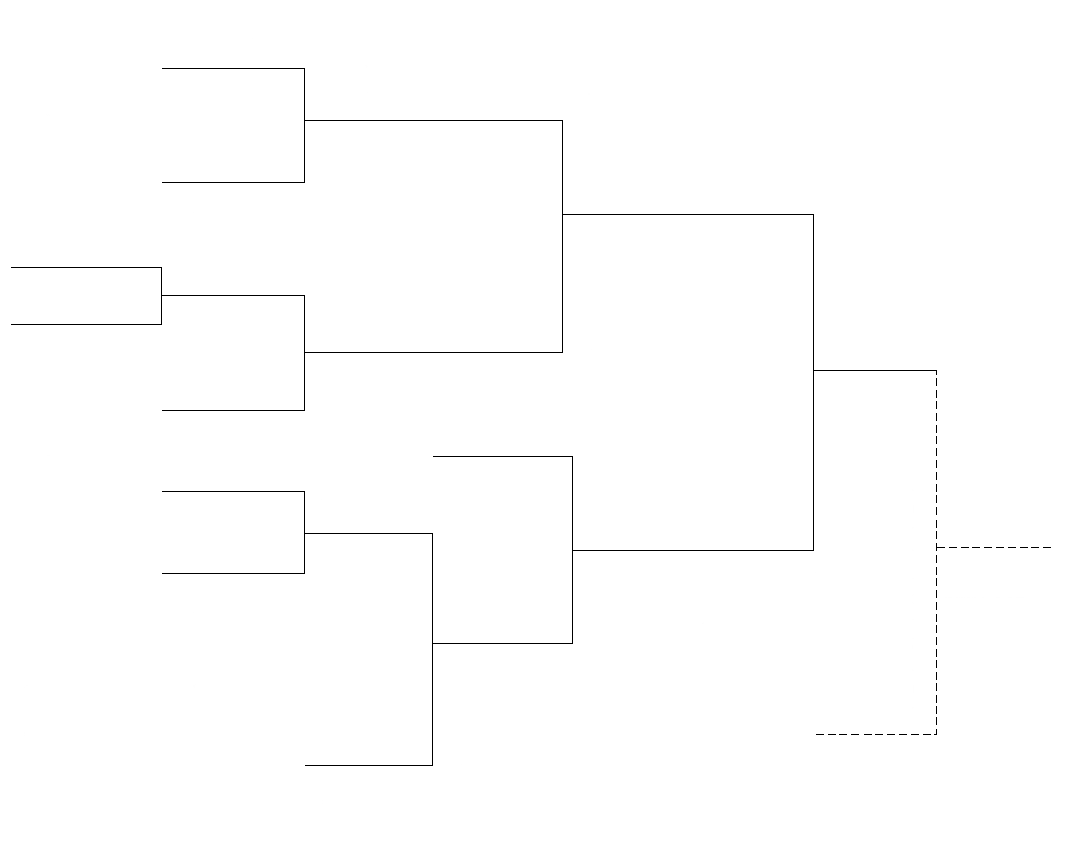 (2(5(1(3(8L5Loser’s BracketL1(4(7	(9L2(6L8 If First LossL3